Зарегистрировано в Минюсте России 13 марта 2013 г. N 27643МИНИСТЕРСТВО ЗДРАВООХРАНЕНИЯ РОССИЙСКОЙ ФЕДЕРАЦИИПРИКАЗот 9 ноября 2012 г. N 739нОБ УТВЕРЖДЕНИИ СТАНДАРТАСПЕЦИАЛИЗИРОВАННОЙ МЕДИЦИНСКОЙ ПОМОЩИ ПРИ НАРУШЕНИЯХ ОБМЕНАТИРОЗИНА (НАСЛЕДСТВЕННОЙ ТИРОЗИНЕМИИ 1А И 1Б ТИПОВ)В соответствии со статьей 37 Федерального закона от 21 ноября 2011 г. N 323-ФЗ "Об основах охраны здоровья граждан в Российской Федерации" (Собрание законодательства Российской Федерации, 2011, N 48, ст. 6724; 2012, N 26, ст. 3442, 3446) приказываю:Утвердить стандарт специализированной медицинской помощи при нарушениях обмена тирозина (наследственной тирозинемии 1а и 1б типов) согласно приложению.МинистрВ.И.СКВОРЦОВАПриложениек приказу Министерства здравоохраненияРоссийской Федерацииот 9 ноября 2012 г. N 739нСТАНДАРТСПЕЦИАЛИЗИРОВАННОЙ МЕДИЦИНСКОЙ ПОМОЩИ ПРИ НАРУШЕНИЯХ ОБМЕНАТИРОЗИНА (НАСЛЕДСТВЕННОЙ ТИРОЗИНЕМИИ 1А И 1Б ТИПОВ)Категория возрастная: взрослые, детиПол: любойФаза: острая, хроническаяСтадия: компенсации, декомпенсацииОсложнения: вне зависимости от осложненийВид медицинской помощи: специализированная медицинская помощьУсловия оказания медицинской помощи: стационарноФорма оказания медицинской помощи: экстренная, неотложная, плановаяСредние сроки лечения (количество дней): 21Код по МКБ X <*>Нозологические единицыE70.2 Нарушения обмена тирозина1. Медицинские мероприятия для диагностики заболевания, состояния--------------------------------<1> Вероятность предоставления медицинских услуг или назначения лекарственных препаратов для медицинского применения (медицинских изделий), включенных в стандарт медицинской помощи, которая может принимать значения от 0 до 1, где 1 означает, что данное мероприятие проводится 100% пациентов, соответствующих данной модели, а цифры менее 1 - указанному в стандарте медицинской помощи проценту пациентов, имеющих соответствующие медицинские показания.2. Медицинские услуги для лечения заболевания, состояния и контроля за лечением3. Перечень лекарственных препаратов для медицинского применения, зарегистрированных на территории Российской Федерации, с указанием средних суточных и курсовых доз4. Кровь и ее компоненты5. Виды лечебного питания, включая специализированные продукты лечебного питания--------------------------------<*> Международная статистическая классификация болезней и проблем, связанных со здоровьем, X пересмотра.<**> Международное непатентованное или химическое наименование лекарственного препарата, а в случае их отсутствия - торговое наименование лекарственного препарата.<***> Средняя суточная доза.<****> Средняя курсовая доза.Примечания:1. Лекарственные препараты для медицинского применения, зарегистрированные на территории Российской Федерации, назначаются в соответствии с инструкцией по применению лекарственного препарата для медицинского применения и фармакотерапевтической группой по анатомо-терапевтическо-химической классификации, рекомендованной Всемирной организацией здравоохранения, а также с учетом способа введения и применения лекарственного препарата. При назначении лекарственных препаратов для медицинского применения детям доза определяется с учетом массы тела, возраста в соответствии с инструкцией по применению лекарственного препарата для медицинского применения.2. Назначение и применение лекарственных препаратов для медицинского применения, медицинских изделий и специализированных продуктов лечебного питания, не входящих в стандарт медицинской помощи, допускаются в случае наличия медицинских показаний (индивидуальной непереносимости, по жизненным показаниям) по решению врачебной комиссии (часть 5 статьи 37 Федерального закона от 21 ноября 2011 г. N 323-ФЗ "Об основах охраны здоровья граждан в Российской Федерации" (Собрание законодательства Российской Федерации, 2011, N 48, ст. 6724; 2012, N 26, ст. 3442, 3446)).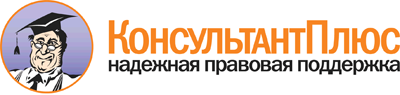  Приказ Минздрава России от 09.11.2012 N 739н
"Об утверждении стандарта специализированной медицинской помощи при нарушениях обмена тирозина (наследственной тирозинемии 1а и 1б типов)"
(Зарегистрировано в Минюсте России 13.03.2013 N 27643) Документ предоставлен КонсультантПлюс

www.consultant.ru 

Дата сохранения: 21.07.2017 
 Прием (осмотр, консультация) врача-специалиста                           Прием (осмотр, консультация) врача-специалиста                           Прием (осмотр, консультация) врача-специалиста                           Прием (осмотр, консультация) врача-специалиста                                Код       медицинской      услуги     Наименование медицинской            услуги              Усредненный    показатель частотыпредоставления <1>Усредненный показатель кратности применения B01.004.001   Прием (осмотр,             консультация) врача-       гастроэнтеролога первичный 0,9               1          B01.005.001   Прием (осмотр,             консультация) врача-       гематолога первичный       0,1               1          B01.013.001   Прием (осмотр,             консультация) врача-       диетолога                  0,9               1          B01.015.001   Прием (осмотр,             консультация) врача-       кардиолога первичный       0,1               1          B01.015.003   Прием (осмотр,             консультация) врача-       детского кардиолога        первичный                  0,6               1          B01.019.001   Прием (осмотр,             консультация) врача-       генетика                   1                 1          B01.023.001   Прием (осмотр,             консультация) врача-       невролога первичный        0,5               1          B01.025.001   Прием (осмотр,             консультация) врача-       нефролога первичный        0,5               1          B01.027.001   Прием (осмотр,             консультация) врача-       онколога первичный         0,1               1          B01.029.001   Прием (осмотр,             консультация) врача-       офтальмолога первичный     0,8               1          B01.031.001   Прием (осмотр,             консультация) врача-       педиатра первичный         0,8               1          B01.047.001   Прием (осмотр,             консультация) врача-       терапевта первичный        0,2               1          B01.058.001   Прием (осмотр,             консультация) врача-       эндокринолога первичный    0,1               1          B01.058.003   Прием (осмотр,             консультация) врача-       детского эндокринолога     первичный                  0,9               1          Лабораторные методы исследования                                         Лабораторные методы исследования                                         Лабораторные методы исследования                                         Лабораторные методы исследования                                              Код       медицинской      услуги     Наименование медицинской            услуги              Усредненный    показатель частоты  предоставления  Усредненныйпоказатель  кратности применения A09.05.007    Исследование уровня железа сыворотки крови            0,5               1          A09.05.008    Исследование уровня        трансферрина сыворотки     крови                      0,5               1          A09.05.009    Определение концентрации   C-реактивного белка в      сыворотке крови            0,2               1          A09.05.012    Исследование уровня общего глобулина в крови          0,3               1          A09.05.016    Исследование уровня        аммиака в крови            0,5               1          A09.05.017    Исследование уровня        мочевины в крови           0,3               1          A09.05.018    Исследование уровня        мочевой кислоты в крови    0,2               1          A09.05.019    Исследование уровня        креатина в крови           0,8               1          A09.05.022    Исследование уровня        свободного и связанного    билирубина в крови         0,5               1          A09.05.023    Исследование уровня        глюкозы в крови            0,9               1          A09.05.028    Исследование уровня        липопротеинов низкой       плотности                  0,3               1          A09.05.030    Исследование уровня натрия в крови                    0,7               1          A09.05.031    Исследование уровня калия  в крови                    0,7               1          A09.05.032    Исследование уровня общего кальция в крови            0,9               1          A09.05.033    Исследование уровня        неорганического фосфора в  крови                      0,9               1          A09.05.035.001Исследование содержания    лекарственных препаратов в крови методом тандемной    масс-спектрометрии         0,2               1          A09.05.037    Исследование концентрации  водородных ионов (pH)      крови                      0,2               1          A09.05.039    Исследование уровня        лактатдегидрогеназы в      крови                      0,7               1          A09.05.043    Исследование уровня        креатинкиназы в крови      0,2               1          A09.05.044.001Исследование уровня гамма- глютамилтранспетидазы      крови                      0,9               1          A09.05.045    Исследование уровня        амилазы в крови            0,2               1          A09.05.046    Исследование уровня        щелочной фосфатазы в крови 0,9               1          A09.05.047    Исследование уровня        антитромбина III в крови   0,2               1          A09.05.048    Исследование уровня        плазминогена в крови       0,2               1          A09.05.049    Исследование уровня        факторов свертывания в     крови                      0,1               1          A09.05.050    Исследование уровня        фибриногена в крови        1                 1          A09.05.051    Исследование уровня        продуктов паракоагуляции в крови                      0,1               1          A09.05.052    Исследование уровня        гепарина в крови           0,1               1          A09.05.054    Исследование уровня        сывороточных               иммуноглобулинов в крови   0,5               1          A09.05.054.001Исследование уровня        сывороточного              иммуноглобулина E в крови  0,05              1          A09.05.055    Исследование уровня        тромбоцитарных факторов в  крови                      0,1               1          A09.05.056    Исследование уровня        инсулина плазмы крови      0,5               1          A09.05.058    Исследование уровня        паратиреоидного гормона в  крови                      1                 1          A09.05.062    Исследование уровня        свободного трийодтиронина  (T3) в сыворотке крови     0,7               1          A09.05.063    Исследование уровня        свободного тироксина (T4)  сыворотки крови            0,7               1          A09.05.065    Исследование тиреотропина  сыворотки крови            0,7               1          A09.05.066    Исследование уровня        соматотропного гормона в   крови                      0,1               1          A09.05.073    Исследование уровня альфа- 1-антитрипсина в крови     0,1               1          A09.05.074    Исследование уровня        циркулирующих иммунных     комплексов в крови         0,3               1          A09.05.077    Исследование уровня        церулоплазмина в крови     0,3               1          A09.05.080    Исследование уровня        фолиевой кислоты в         сыворотке крови            0,2               1          A09.05.083    Исследование уровня        гликированного гемоглобина в крови                    0,1               1          A09.05.089    Исследование уровня альфа- фетопротеина в сыворотке   крови                      1                 1          A09.05.099    Исследование уровня        аминокислотного состава и  концентрации аминокислот в крови                      1                 1          A09.05.127    Исследование уровня общего магния в сыворотке крови   0,3               1          A09.05.128    Исследование уровня        галактозы в крови          0,1               1          A09.05.184    Определение активности     фактора XII в сыворотке    крови                      0,2               1          A09.05.185    Определение активности     фактора XI в сыворотке     крови                      0,2               1          A09.05.186    Определение активности     фактора X в сыворотке      крови                      0,2               1          A09.05.187    Определение активности     фактора IX в сыворотке     крови                      0,2               1          A09.05.188    Определение активности     фактора VIII в сыворотке   крови                      0,2               1          A09.05.189    Определение активности     фактора VII в сыворотке    крови                      0,2               1          A09.05.190    Определение активности     фактора V в сыворотке      крови                      0,2               1          A09.05.195    Исследование уровня        ракового эмбрионального    антигена в крови           0,5               1          A09.05.205    Исследование уровня C-     пептида в крови            0,3               1          A09.05.206    Исследование уровня        ионизированного кальция в  крови                      0,5               1          A09.05.207    Исследование уровня        молочной кислоты в крови   0,2               1          A09.05.208    Исследование уровня        пировиноградной кислоты в  крови                      0,2               1          A09.05.209    Исследование уровня        прокальцитонина в крови    0,2               1          A09.05.214    Исследование уровня        гомоцистеина в крови       0,2               1          A09.05.221    Определение 1,25-OH        витамина Д в крови         0,2               1          A09.05.228    Молекулярно-биологическое  исследование крови на ДНК  вируса иммунодефицита      человека ВИЧ-1 (Humman     immunodeficiency virus     HIV-1)                     0,1               1          A09.28.002    Исследование аминокислот и метаболитов в моче         1                 1          A09.28.006    Исследование уровня        креатинина в моче (проба   Реберга)                   0,8               1          A09.28.011    Исследование уровня        глюкозы в моче             0,5               1          A09.28.012    Исследование уровня        кальция в моче             0,8               1          A09.28.026    Исследование уровня        фосфора в моче             0,8               1          A09.28.049    Исследование уровня        дельта-аминолевуленовой    кислоты (АЛК) в моче       0,2               1          A09.30.010    Определение международного нормализованного отношения (МНО)                      0,5               1          A09.30.011    Определение                гликозилированного         гемоглобина                0,2               1          A12.05.004    Проба на совместимость     перед переливанием крови   0,1               4          A12.05.005    Определение основных групп крови (A, B, 0)            0,7               1          A12.05.006    Определение резус-         принадлежности             0,7               1          A12.05.007    Определение подгруппы и    других групп крови         меньшего значения A-1, A-  2, D, Cc, E, Kell, Duffy   0,7               1          A12.05.008    Непрямой антиглобулиновый  тест (тест Кумбса)         0,2               1          A12.05.009    Прямой антиглобулиновый    тест (прямая проба Кумбса) 0,2               1          A12.05.011    Исследование               железосвязывающей          способности сыворотки      0,5               1          A12.05.027    Определение                протромбинового            (тромбопластинового)       времени в крови или в      плазме                     1                 1          A12.05.028    Определение тромбинового   времени в крови            1                 1          A12.05.056    Идентификация генов        1                 1          A12.06.009    Исследование антител к     антигенам тканей почек     0,05              1          A12.06.010    Исследование антител к     антигенам ядра клетки и    ДНК                        0,05              1          A12.06.011    Проведение реакции         Вассермана (RW)            0,2               1          A12.06.012    Исследование               антилейкоцитарных антител  в крови                    0,2               1          A12.06.016    Проведение серологической  реакции на различные       инфекции, вирусы           0,5               1          A12.06.024    Исследование антител к     антигенам печеночной ткани в крови                    0,3               1          A12.15.001    Исследование обмена        глюкозы                    0,7               1          A26.05.001    Бактериологическое         исследование крови на      стерильность               0,2               1          A26.05.005    Микробиологическое         исследование крови на      грибы                      0,2               1          A26.06.015    Определение антител        классов A, M, G (IgA, IgM, IgG) к хламидиям           (Chlamidia spp.) в крови   0,2               1          A26.06.022    Определение антител        классов M, G (IgM, IgG) к  цитомегаловирусу           (Cytomegalovirus) в крови  0,2               1          A26.06.028    Определение антител        классов M, G (IgM, IgG) к  вирусу Эпштейна-Барра      (Epstein - Barr virus) в   крови                      0,2               1          A26.06.029    Определение антител к      капсидному антигену вируса Эпштейна-Барра VCA (IgM)   (диагностика острой        инфекции) в крови          0,2               1          A26.06.030    Определение антител к      ранним белкам вируса       Эпштейна-Барра EA (IgG)    (диагностика острой        инфекции) в крови          0,2               1          A26.06.031    Определение антител к      ядерному антигену вируса   Эпштейна-Барра NA (IgG)    (диагностика паст-         инфекции) в крови          0,2               1          A26.06.036    Определение антигена к     вирусу гепатита B (HBsAg   Hepatitis B virus) в крови 0,2               1          A26.06.041    Определение антител        классов M, G (IgM, IgG) к  вирусному гепатиту C       (Hepatitis C virus) в      крови                      0,2               1          A26.06.045    Определение антител        классов M, G (IgM, IgG) к  вирусу простого герпеса    (Herpes simplex virus 1,   2) в крови                 0,2               1          A26.06.047    Определение антител к      вирусу герпеса человека    (Herpes-virus 6, 7, 8) в   крови                      0,2               1          A26.06.057    Определение антител        классов М, G (IgM, IgG) к  микоплазме пневмонии       (Mycoplasma pneumoniae) в  крови                      0,2               1          A26.06.100    Определение                иммуноглобулинов (IgA,     IgM, IgG) в крови          0,5               1          B03.006.004   Скрининг наследственно     обусловленных заболеваний  обмена                     0,2               1          B03.016.003   Общий (клинический) анализ крови развернутый          1                 1          B03.016.006   Анализ мочи общий          1                 1          B03.016.010   Копрологическое            исследование               0,2               1          Инструментальные методы исследования                                     Инструментальные методы исследования                                     Инструментальные методы исследования                                     Инструментальные методы исследования                                          Код       медицинской      услуги     Наименование медицинской            услуги              Усредненный    показатель частоты  предоставления  Усредненныйпоказатель  кратности применения A03.16.001    Эзофагогастродуоденоскопия 0,5               1          A04.16.001    Ультразвуковое             исследование органов       брюшной полости            (комплексное)              1                 1          A04.28.001    Ультразвуковое             исследование почек и       надпочечников              0,1               1          A04.30.004    Ультразвуковое определение жидкости в брюшной полости 0,1               1          A05.10.002    Проведение                 электрокардиографических   исследований               0,7               1          A06.09.007    Рентгенография легких      0,5               1          A06.17.002    Рентгеноконтроль           прохождения контраста по   желудку, тонкой и          ободочной кишке            0,2               1          A06.30.004    Обзорный снимок брюшной    полости и органов малого   таза                       0,3               1          Прием (осмотр, консультация) и наблюдение врача-специалиста              Прием (осмотр, консультация) и наблюдение врача-специалиста              Прием (осмотр, консультация) и наблюдение врача-специалиста              Прием (осмотр, консультация) и наблюдение врача-специалиста                   Код       медицинской      услуги      Наименование медицинской              услуги              Усредненный    показатель       частоты    предоставления Усредненный  показатель  кратности   применения B01.004.002   Прием (осмотр, консультация) врача-гастроэнтеролога       повторный                    0,2            2           B01.004.003   Ежедневный осмотр врачом-    гастроэнтерологом с          наблюдением и уходом среднегои младшего медицинского      персонала в отделении        стационара                   0,5            20          B01.010.002   Прием (осмотр, консультация) врача - детского хирурга     повторный                    0,5            1           B01.013.002   Прием (осмотр, консультация) врача-диетолога повторный    0,5            1           B01.015.002   Прием (осмотр, консультация) врача-кардиолога повторный   0,1            1           B01.015.004   Прием (осмотр, консультация) врача - детского кардиолога  повторный                    0,1            1           B01.020.001   Прием (осмотр, консультация) врача по лечебной физкультуре0,1            1           B01.025.002   Прием (осмотр, консультация) врача-нефролога повторный    0,3            1           B01.029.002   Прием (осмотр, консультация) врача-офтальмолога повторный 0,5            1           B01.031.005   Ежедневный осмотр врачом-    педиатром с наблюдением и    уходом среднего и младшего   медицинского персонала в     отделении стационара         0,3            20          B01.047.009   Ежедневный осмотр врачом-    терапевтом с наблюдением и   уходом среднего и младшего   медицинского персонала в     отделении стационара         0,2            20          B03.003.005   Суточное наблюдение          реанимационного пациента     0,1            3           Лабораторные методы исследования                                         Лабораторные методы исследования                                         Лабораторные методы исследования                                         Лабораторные методы исследования                                              Код       медицинской      услуги      Наименование медицинской              услуги              Усредненный    показатель       частоты    предоставления Усредненный  показатель  кратности   применения A09.05.008    Исследование уровня          трансферрина сыворотки крови 0,1            2           A09.05.009    Определение концентрации C-  реактивного белка в сывороткекрови                        0,2            1           A09.05.016    Исследование уровня аммиака вкрови                        0,5            1           A09.05.017    Исследование уровня мочевины в крови                      0,3            1           A09.05.018    Исследование уровня мочевой  кислоты в крови              0,2            1           A09.05.019    Исследование уровня креатина в крови                      0,3            1           A09.05.022    Исследование уровня          свободного и связанного      билирубина в крови           0,5            1           A09.05.023    Исследование уровня глюкозы вкрови                        0,9            4           A09.05.025    Исследование уровня          триглицеридов в крови        0,3            2           A09.05.026    Исследование уровня          холестерина в крови          0,5            2           A09.05.027    Исследование уровня          липопротеинов в крови        0,2            1           A09.05.028    Исследование уровня          липопротеинов низкой         плотности                    0,3            1           A09.05.030    Исследование уровня натрия в крови                        0,7            3           A09.05.031    Исследование уровня калия в  крови                        0,7            3           A09.05.032    Исследование уровня общего   кальция в крови              0,9            3           A09.05.033    Исследование уровня          неорганического фосфора в    крови                        0,9            1           A09.05.035.001Исследование содержания      лекарственных препаратов в   крови методом тандемной масс-спектрометрии                0,1            1           A09.05.037    Исследование концентрации    водородных ионов (pH) крови  0,2            4           A09.05.039    Исследование уровня          лактатдегидрогеназы в крови  0,7            2           A09.05.043    Исследование уровня          креатинкиназы в крови        0,2            1           A09.05.044.001Исследование уровня гамма-   глютамилтранспетидазы крови  0,9            3           A09.05.045    Исследование уровня амилазы вкрови                        0,2            1           A09.05.046    Исследование уровня щелочной фосфатазы в крови            0,9            2           A09.05.047    Исследование уровня          антитромбина III в крови     0,2            1           A09.05.048    Исследование уровня          плазминогена в крови         0,2            1           A09.05.049    Исследование уровня факторов свертывания в крови          0,1            1           A09.05.050    Исследование уровня          фибриногена в крови          0,8            2           A09.05.051    Исследование уровня продуктовпаракоагуляции в крови       0,1            1           A09.05.052    Исследование уровня гепарина в крови                      0,1            1           A09.05.054    Исследование уровня          сывороточных иммуноглобулиновв крови                      0,5            1           A09.05.056    Исследование уровня инсулина плазмы крови                 0,5            1           A09.05.058    Исследование уровня          паратиреоидного гормона в    крови                        0,2            1           A09.05.074    Исследование уровня          циркулирующих иммунных       комплексов в крови           0,3            1           A09.05.077    Исследование уровня          церулоплазмина в крови       0,3            1           A09.05.089    Исследование уровня альфа-   фетопротеина в сыворотке     крови                        0,3            2           A09.05.099    Исследование уровня          аминокислотного состава и    концентрации аминокислот в   крови                        0,3            1           A09.05.127    Исследование уровня общего   магния в сыворотке крови     0,3            1           A09.05.128    Исследование уровня галактозыв крови                      0,1            1           A09.05.184    Определение активности       фактора XII в сыворотке крови0,2            1           A09.05.185    Определение активности       фактора XI в сыворотке крови 0,2            1           A09.05.186    Определение активности       фактора X в сыворотке крови  0,2            1           A09.05.187    Определение активности       фактора IX в сыворотке крови 0,2            1           A09.05.188    Определение активности       фактора VIII в сыворотке     крови                        0,2            1           A09.05.189    Определение активности       фактора VII в сыворотке крови0,2            1           A09.05.190    Определение активности       фактора V в сыворотке крови  0,2            1           A09.05.205    Исследование уровня C-пептидав крови                      0,3            1           A09.05.206    Исследование уровня          ионизированного кальция в    крови                        0,5            1           A09.05.207    Исследование уровня молочной кислоты в крови              0,2            1           A09.05.208    Исследование уровня          пировиноградной кислоты в    крови                        0,2            1           A09.05.209    Исследование уровня          прокальцитонина в крови      0,2            1           A09.28.002    Исследование аминокислот и   метаболитов в моче           0,2            1           A09.28.006    Исследование уровня          креатинина в моче (проба     Реберга)                     0,8            1           A09.28.011    Исследование уровня глюкозы вмоче                         0,5            1           A09.28.012    Исследование уровня кальция вмоче                         0,8            1           A09.28.026    Исследование уровня фосфора вмоче                         0,8            1           A09.28.049    Исследование уровня дельта-  аминолевуленовой кислоты     (АЛК) в моче                 0,2            1           A12.05.011    Исследование                 железосвязывающей способностисыворотки                    0,5            1           A12.05.027    Определение протромбинового  (тромбопластинового) времени в крови или в плазме         1              1           A12.05.028    Определение тромбинового     времени в крови              1              1           A12.15.001    Исследование обмена глюкозы  0,7            1           A26.05.001    Бактериологическое           исследование крови на        стерильность                 0,2            1           A26.05.005    Микробиологическое           исследование крови на грибы  0,2            1           A26.06.100    Определение иммуноглобулинов (IgA, IgM, IgG) в крови      0,5            1           B03.016.003   Общий (клинический) анализ   крови развернутый            1              1           B03.016.006   Анализ мочи общий            1              1           B03.016.010   Копрологическое исследование 0,2            1           Инструментальные методы исследования                                     Инструментальные методы исследования                                     Инструментальные методы исследования                                     Инструментальные методы исследования                                          Код       медицинской      услуги      Наименование медицинской              услуги              Усредненный    показатель       частоты    предоставления Усредненный  показатель  кратности   применения A04.03.003    Ультразвуковая денситометрия 0,1            1           A04.14.001    Ультразвуковое исследование  печени                       0,3            1           A04.14.001.003Ультразвуковое исследование  гепатобиллиарной зоны        0,3            1           A04.14.001.004Ультразвуковое исследование  гепатобиллиарной зоны с      функциональными пробами      0,1            1           A04.22.001    Ультразвуковое исследование  щитовидной железы и          паращитовидных желез         0,3            1           A04.23.002    Эхоэнцефалография            0,1            1           A04.30.008    Ультразвуковое исследование врежиме 3D                    0,03           1           A05.10.003    Проведение холтеровского     исследования                 0,1            1           A05.14.001    Магнитно-резонансная         томография органов брюшной   полости                      0,3            1           A05.15.002    Магнитно-резонансная         холангиопанкреатография      0,1            1           A05.23.008    Видеомониторинг              электроэнцефалограммы        0,05           1           A05.23.009    Магнитно-резонансная         томография головного мозга   0,05           1           A05.23.009.001Магнитно-резонансная         томография головного мозга с контрастированием            0,01           1           A05.30.005    Магнитно-резонансная         томография брюшной полости   0,1            1           A06.03.032    Рентгенография кисти руки    0,2            1           A06.03.036    Рентгенография нижней        конечности                   0,3            1           A06.03.036.001Компьютерная томография      нижней конечности            0,1            1           A06.03.061    Рентгеноденситометрия        0,2            1           A06.03.061.001Рентгеноденситометрия        поясничного отдела           позвоночника                 0,3            1           A06.09.005    Компьютерная томография      органов грудной полости      0,3            1           A06.09.007    Рентгенография легких        0,3            1           A06.30.005    Компьютерная томография      органов брюшной полости      0,2            1           A06.30.005.004Спиральная компьютерная      томография органов брюшной   полости с внутривенным       болюсным контрастированием,  мультипланарной и трехмерной реконструкцией               0,2            1           A07.14.002    Сцинтиграфия печени          0,2            1           A07.14.002.001Сцинтиграфия печени и        желчевыводящих путей         динамическая                 0,3            1           A07.28.004    Динамическая                 нефросцинтиграфия            0,1            1           A07.30.001    Расшифровка, описание и      интерпретация радиоизотопных исследований                 0,5            1           A07.30.021    Дозиметрический и            радиометрический контроль    лучевой терапии              0,5            1           A08.14.001    Морфологическое исследование препарата тканей печени      0,05           1           A08.16.004    Исследование материала       желудка на наличие           геликобактер пилори          (Helicobacter pylori)        0,1            1           B03.003.006   Мониторинг основных          параметров жизнедеятельности пациента во время проведения анестезии                    0,4            1           Хирургические, эндоскопические, эндоваскулярные и другие методы лечения, требующие анестезиологического и/или реаниматологического сопровождения  Хирургические, эндоскопические, эндоваскулярные и другие методы лечения, требующие анестезиологического и/или реаниматологического сопровождения  Хирургические, эндоскопические, эндоваскулярные и другие методы лечения, требующие анестезиологического и/или реаниматологического сопровождения  Хирургические, эндоскопические, эндоваскулярные и другие методы лечения, требующие анестезиологического и/или реаниматологического сопровождения       Код       медицинской      услуги      Наименование медицинской              услуги              Усредненный    показатель       частоты    предоставления Усредненный  показатель  кратности   применения A03.16.001.001Эзофагогастродуоденоскопия с электрокоагуляцией           кровоточащего сосуда         0,05           1           A11.12.001    Катетеризация подключичной и других центральных вен       0,1            2           A11.14.001    Чрескожная биопсия печени    0,05           1           A11.14.001.001Биопсия печени под контролем ультразвукового исследования 0,05           1           A11.14.003    Биопсия печени при помощи    лапароскопии                 0,015          1           B01.003.004   Анестезиологическое пособие  (включая раннее              послеоперационное ведение)   0,6            1           Немедикаментозные методы профилактики, лечения и медицинской реабилитацииНемедикаментозные методы профилактики, лечения и медицинской реабилитацииНемедикаментозные методы профилактики, лечения и медицинской реабилитацииНемедикаментозные методы профилактики, лечения и медицинской реабилитации     Код       медицинской      услуги      Наименование медицинской              услуги              Усредненный    показатель       частоты    предоставления Усредненный  показатель  кратности   применения A13.29.006    Психологическое              консультирование             0,7            1           A18.05.001    Плазмаферез                  0,1            1           A18.30.002    Энтеросорбция                0,3            1           A19.14.001    Лечебная физкультура при     заболеваниях печени, желчногопузыря и желчевыводящих путей0,1            10          A20.14.001    Воздействие минеральными     водами при заболеваниях      печени и желчевыводящих путей0,7            1           A20.14.002    Воздействие лечебной грязью  при заболеваниях печени и    желчевыводящих путей         0,2            1            Код     Анатомо-      терапевтическо-    химическая      классификация     Наименование     лекарственного    препарата <**> Усредненный    показатель     частоты    предоставления Единицы измерения  ССД  <***>  СКД  <****>A03BBПолусинтетическиеалкалоиды        белладонны,      четвертичные     аммониевые       соединения       0,4           Гиосцина          бутилбромид       мг       30     600    A05AAПрепараты желчныхкислот           1             Урсодезоксихолеваякислота           мг       750    7500   A06ADОсмотические     слабительные     средства         0,7           Лактулоза         мг       6700   33500  A07BCАдсорбирующие    кишечные         препараты другие 0,1           Лактулоза + Лигнингидролизный       мг       30000  150000 A11CAВитамин A        0,1           Ретинол           МЕ       50000  1000000A11CCВитамин D и его  аналоги          0,7           Кальцитриол       мкг      1      20     A11HAДругие витаминныепрепараты        0,5           Витамин E         мг       200    4000   A12AAПрепараты кальция0,4           Кальция           глицерофосфат     мг       500    10000  Кальция глюконат  мг       3000   60000  Кальция карбонат  мг       3000   60000  A16AXПрочие препараты для лечения      заболеваний      желудочно-       кишечного тракта и нарушений      обмена веществ   1             Нитизинон         мг       20     420    B01ABГруппа гепарина  0,21          Антитромбин III   ЕД       2100   6300   Гепарин натрия    ЕД       10000  100000 Надропарин кальцияМЕ       2850   28500  Эноксапарин натрияМЕ       2000   15500  B02BDФакторы          свертывания крови0,2           Факторы           свертывания крови II, IX и X в      комбинации        МЕ       200    800    Факторы           свертывания крови II, VII, IX и X в комбинации        [Протромбиновый   комплекс]         МЕ       350    1400   B03AAПероральные      препараты        двухвалентного   железа           0,5           Железа сульфат    мг       200    4000   B03ADПрепараты железа в комбинации с   фолиевой кислотой0,2           Железа [III]      гидроксид         полимальтозат +   Фолиевая кислота  мг       100    500    Железа сульфат +  Фолиевая кислота  мг       80     800    B03BAВитамин B12      (цианокобаламин иего аналоги)     0,2           Цианокобаламин    мкг      20     200    B03BBФолиевая кислота и ее производные 0,1           Фолиевая кислота  мг       10     100    B03XAДругие           антианемические  препараты        0,05          Эпоэтин альфа     МЕ       40000  200000 B05AAКровезаменители ипрепараты плазмы крови            0,7           Альбумин человека мл       200    800    Декстран          [ср. мол. масса   30000 - 40000]    мл       1000   10000  Калия хлорид +    Кальция хлорид +  Магния хлорид +   Натрия            гидрокарбонат +   Натрия хлорид +   Повидон-8 тыс.    мл       200    2000   B05BAРастворы для     парентерального  питания          0,31          Аминокислоты для  парентерального   питания + Прочие  препараты [Жировыеэмульсии для      парентерального   питания +         Декстроза +       Минералы]         мл       500    5000   Жировые эмульсии  для               парентерального   питания           мл       500    5000   B05CXДругие           ирригационные    растворы         0,5           Декстроза         мл       500    5000   B05XAРастворы         электролитов     0,21          Калия хлорид      мкг      0      0      Кальция хлорид    мл       5      50     Магния сульфат    мг       1000   4000   C01BBАнтиаритмические препараты, класс IB               0,4           Лидокаин          мг       3000   9000   C03DAАнтагонисты      альдостерона     0,1           Спиронолактон     мг       75     750000 C09AAИнгибиторы АПФ   0,1           Эналаприл         мг       10     20     H01CBГормоны,         замедляющие рост 0,1           Октреотид         мг       0,7    7      H02ABГлюкокортикоиды  0,21          Дексаметазон      мг       1,5    4,5    Метилпреднизолон  мг       20     200    Преднизолон       мг       60     900    J01CAПенициллины      широкого спектра действия         0,2           Амоксициллин      мг       1000   10000  Ампициллин        мг       2000   20000  J01CRКомбинации       пенициллинов,    включая          комбинации с     ингибиторами     бета-лактамаз    0,2           Амоксициллин +    [Клавулановая     кислота]          мг       500    5000   J01DDЦефалоспорины 3- го поколения     0,21          Цефоперазон +     [Сульбактам]      мг       4      180    Цефотаксим        мг       4000   56000  Цефтазидим        мг       4000   56000  Цефтриаксон       мг       2000   0      J01DHКарбапенемы      0,1           Меропенем         мг       2000   30000  Эртапенем         мг       1000   10000  J01FAМакролиды        0,4           Азитромицин       мг       500    5000   Кларитромицин     мг       1000   14000  Мидекамицин       мг       1000   10000  Рокситромицин     мг       300    3000   J01XAАнтибиотики      гликопептидной   структуры        0,1           Ванкомицин        мг       2000   20000  J01XDПроизводные      имидазола        0,1           Метронидазол      мг       1500   30000  M01AEПроизводные      пропионовой      кислоты          0,4           Ибупрофен         мг       1200   6000   Кетопрофен        мг       150    150    M03ABПроизводные      холина           0,5           Суксаметония      хлорид            мг       100    100    Суксаметония йодидмг       100    100    N01ABГалогенированные углеводороды     1             Изофлуран         мл       40     40     Севофлуран        мл       50     50     N01AHОпиоидные        анальгетики      0,52          Тримеперидин      мг       10     10     Фентанил          мг       0,1    0,1    N01AXДругие препараты для общей        анестезии        1             Кетамин           мг       500    500    Пропофол          мг       2000   2000   N02AXАнальгетики со   смешанным        механизмом       действия         0,1           Трамадол          мг       300    300    N02BEАнилиды          0,1           Парацетамол       мг       3000   9000     Наименование компонента             крови              Усредненный        показатель         частоты        предоставления   Единицы  измерения   ССД  <***>  СКД  <****>Тромбоцитарный концентрат, полученный методом афереза,вирусинактивированный      0,2               доз       2      4      Свежезамороженная плазма,  полученная методом афереза,карантинизированная        0,3               доз       2      4      Эритроциты с удаленным     лейкотромбоцитарным слоем  0,2               доз       2      4          Наименование вида лечебного                  питания                Усредненный показатель    частоты предоставления  КоличествоВариант диеты с пониженным         количеством белка (низкобелковая   диета)                             0,5                       21        Элиминационные диеты (ЭД)          0,5                       21        